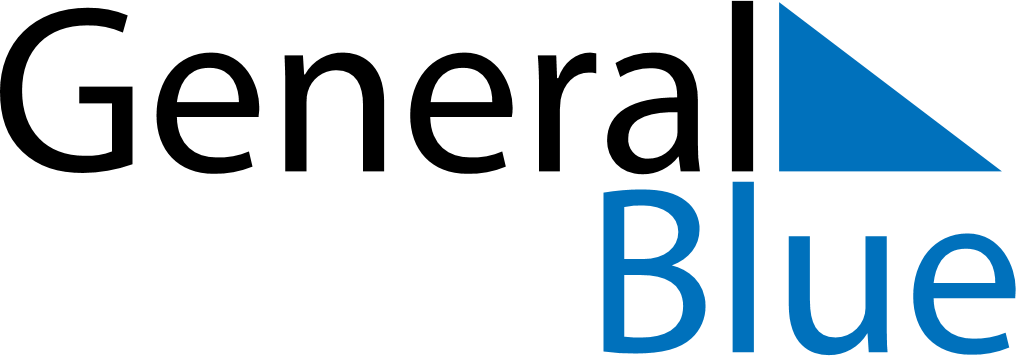 November 1845November 1845November 1845November 1845November 1845SundayMondayTuesdayWednesdayThursdayFridaySaturday123456789101112131415161718192021222324252627282930